NATUURWERKGROEP LIEMPDE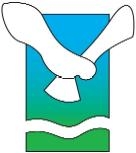 Boxtelseweg 475298  VA  Liempde       	              info@natuurwerkgroepliempde.nlwww.natuurwerkgroepliempde.nlLezing “Edelherten”Op donderdag 09 februari 2017 geeft Ellen Luijks (ARK) op uitnodiging van NWG Liempde een lezing over Edelherten. 
Deze lezing is eerder vanwege ziekte van Ellen niet doorgegaan.Geen enkele geïnteresseerde natuurliefhebber kan het zijn ontgaan: dit voorjaar worden dan toch edelherten uitgezet in het natuurgebied de Scheeken. Na twee eeuwen van afwezigheid zal de “Koning van het woud” weer in onze omgeving rondlopen. Velen kijken met spanning uit naar het bijzondere moment, dat de herten zullen worden losgelaten. Maar hoe zal het dan verder gaan? Wat voor gedrag zullen de dieren (16 stuks in totaal) gaan vertonen in het voor hen aangelegde raster? Wat voor invloed zullen deze grazers gaan hebben op de begroeiing? Zullen de dieren te zien zijn voor attente wandelaars? Het Weerterbos (tussen Soerendonk en Weert) kent sinds tien jaar een eigen edelhertenpopulatie, ook binnen een afgesloten gebied. Uiteraard worden deze dieren nauwlettend gemonitoord. Ellen Luijks van ARK Natuurontwikkeling is sinds de start betrokken bij dit edelhertenproject. Nu traint ze vrijwilligers die excursies verzorgen in het hertenleefgebied en geeft ze veldlessen. De ervaringen in het Weerterbos hebben ten grondslag gelegen aan het uitzetten van edelherten in de Scheeken. De lezing wordt gehouden in café ’t Groene Woud, Kasterensestraat 23 te Liempde en begint om 20.00 uur. De toegang is gratis en iedereen is welkom Organisatie: Natuurwerkgroep LiempdeOnderwerp: lezing “Edelherten”Datum         : 09 februari 2017Aanvang     : 20.00 uurLocatie        : Café ’t Groene Woud, Kasterensestraat 23 te Liempde